Pozvánka a propozice regionální pěvecké soutěže dětí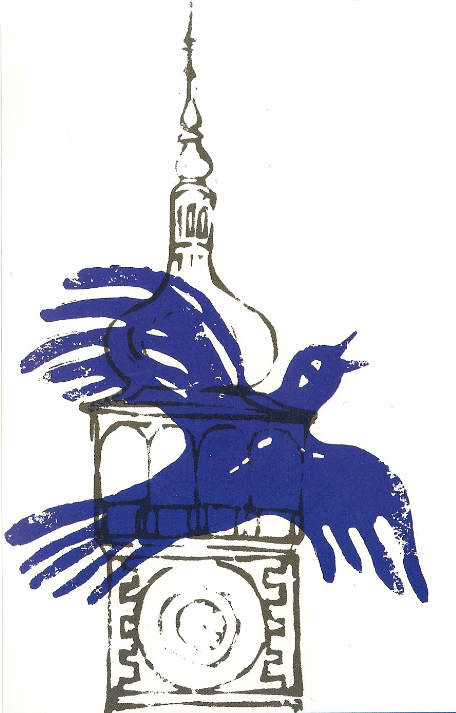 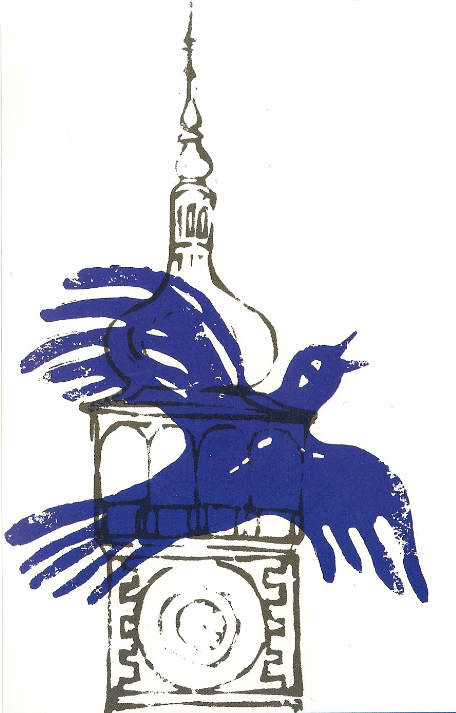 „Mikulovský Zpěváček“Národopisný spolek Pálava a ředitelství ZŠ Mikulov, Valtická 3, p.o.pořádají pod záštitou města Mikulova21. ročník pěvecké soutěže dětských zpěváčkůMIKULOVSKÝ ZPĚVÁČEK 2020Termín konání: sobota 21. 3. 2020Místo konání: městské kino v MikulověPodmínky účasti: soutěž v přednesu lidových písní je určena dětem narozeným v letech 2005-2014, které budou soutěžit v těchto kategoriích:kategorie 	6–9 let (děti narozené v letech 2011–2014)přednes jedné lidové písně za doprovodu cimbálové muzikykategorie	10–15 let (děti narozené v letech 2005–2010)přednes dvou lidových písní, jedné bez doprovodu (à capella) a druhé za doprovodu cimbálové muzikyvítězové se zúčastní soutěže Děti a píseň Slovácka 2020 ve Veselí nad MoravouPřihlášky dětí zasílejte do 23. února 2020 na adresu Marie Dostálová, Na Jámě 65, 69201 Mikulov nebo na email dostalova.marie@seznam.cz . Přihláška musí obsahovat následující údaje: jméno a příjmení dítěte, datum narození a místo bydliště dítětejméno a příjmení, telefonní číslo a emailovou adresu zákonného zástupce dítětetext, notový záznam a tóninu písně !!!Bližší informace k průběhu soutěže dostanou zákonní zástupci po uzavření přihlášek ve formě emailu nebo na telefonním čísle 606 607 124 u paní Marie Dostálové, kde si můžou také domluvit zapůjčení krojů.   Těšíme se na zpěváčky.S pozdravemNS Pálava Mikulov